В редакции от: 30.06.2015Опубликовано: Информационно-правовая система "Әділет" 17.08.2015 г.Постановление акимата Западно-Казахстанской области от 30 июня 2015 года № 153. Зарегистрировано Департаментом юстиции Западно-Казахстанской области 31 июля 2015 года № 3962Об утверждении регламентов государственных услуг, оказываемых местными исполнительными органами Западно-Казахстанской области в сфере семьи и детейРуководствуясь Законами Республики Казахстан от 23 января 2001 года «О местном государственном управлении и самоуправлении в Республике Казахстан», от 15 апреля 2013 года «О государственных услугах», акимат Западно-Казахстанской области ПОСТАНОВЛЯЕТ:1. Утвердить прилагаемые регламенты государственных услуг, оказываемых местными исполнительными органами Западно-Казахстанской области в сфере семьи и детей:1) «Прием документов и выдача направлений на представление отдыха детям из малообеспеченных семей в загородных и пришкольных лагерях»;2) «Выдача справок по опеке и попечительству»;3) «Установление опеки или попечительства над ребенком-сиротой (детьми-сиротами) и ребенком (детьми), оставшимся без попечения родителей»;4) «Выдача справок в единый накопительный пенсионный фонд и (или) добровольный накопительный пенсионный фонд, банки, в органы внутренних дел для распоряжения имуществом несовершеннолетних детей и оформления наследства несовершеннолетним детям»;5) «Выдача справок органов, осуществляющих функции по опеке или попечительству для оформления сделок с имуществом, принадлежащим на праве собственности несовершеннолетним детям»;6) «Назначение выплаты пособия опекунам или попечителям на содержание ребенка-сироты (детей-сирот) и ребенка (детей), оставшегося без попечения родителей»;7) «Передача ребенка (детей) на патронатное воспитание»;8) «Назначение выплаты денежных средств, на содержание ребенка (детей), переданного патронатным воспитателям»;9) «Постановка на учет лиц, желающих усыновить детей»;10) «Назначение единовременной денежной выплаты в связи с усыновлением ребенка-сироты и (или) ребенка, оставшегося без попечения родителей»;11) «Предоставление бесплатного подвоза к общеобразовательным организациям и обратно домой детям, проживающим в отдаленных сельских пунктах»;12) «Предоставление бесплатного и льготного питания отдельным категориям обучающихся и воспитанников в общеобразовательных школах».2. Признать утратившим силу постановления акимата Западно-Казахстанской области от 3 июня 2014 года № 143 «Об утверждении регламентов оказания государственных услуг в сфере семьи и детей по Западно-Казахстанской области» (зарегистрированное в Реестре государственной регистрации нормативных правовых актов № 3580, опубликованное 12 июля 2014 года в газетах «Орал өңірі» и «Приуралье») и от 5 августа 2014 года № 206 «Об утверждении регламентов оказания государственных услуг в сфере дошкольного и среднего образования по Западно-Казахстанской области» (зарегистрированное в Реестре государственной регистрации нормативных правовых актов № 3625, опубликованное 13 сентября 2014 года в газетах «Орал өңірі» и «Приуралье»).3. Государственному учреждению «Управление образования Западно-Казахстанской области» (Мынбаева А. А.) обеспечить государственную регистрацию данного постановления в органах юстиции, его официальное опубликование в информационно-правовой системе «Әділет» и в средствах массовой информации.4. Контроль за исполнением данного постановления возложить на заместителя акима Западно-Казахстанской области Макен Б. М.5. Настоящее постановление вводится в действие по истечении десяти календарных дней после дня первого официального опубликования.Аким области	Н. НогаевУтвержден
постановлением акимата
Западно-Казахстанской области
от 30 июня 2015 года № 153Регламент государственной услуги
«Предоставление бесплатного подвоза к общеобразовательным организациям
и обратно домой детям, проживающим в отдаленных сельских пунктах»1. Общие положения1. Государственная услуга «Предоставление бесплатного подвоза к общеобразовательным организациям и обратно домой детям, проживающим в отдаленных сельских пунктах» (далее – государственная услуга).Государственная услуга оказывается аппаратом акима поселка, села, сельского округа (далее – услугодатель) на основании стандарта государственной услуги «Предоставление бесплатного подвоза к общеобразовательным организациям и обратно домой детям, проживающим в отдаленных сельских пунктах», утвержденного приказом Министра образования и науки Республики Казахстан от 13 апреля 2015 года № 198 «Об утверждении стандартов государственных услуг, оказываемых в сфере семьи и детей» (далее - стандарт).Прием заявлений и выдача результатов оказания государственной услуги осуществляется через канцелярию услугодателя.Государственная услуга оказывается физическим лицам (далее – услугополучатель) бесплатно.2. Форма оказываемой государственной услуги: бумажная.3. Результатом оказания государственной услуги - справка об обеспечении бесплатным подвозом к общеобразовательной организации образования и обратно домой по форме согласно приложению 1 к стандарту (далее - справка).2. Описание порядка действий структурных подразделений (работников)
услугодателя в процессе оказания государственной услуги4. Основанием для начала действия по оказанию государственной услуги является заявление по форме согласно приложению 2 к стандарту.5. Содержание каждой процедуры (действия), входящей в состав процесса оказания государственной услуги, длительность его выполнения:1) работник канцелярии услугодателя с момента подачи необходимых документов указанных в пункте 9 стандарта, в течение 15 минут осуществляет прием, регистрацию и направляет их на резолюцию руководителю услугодателя;2) руководитель услугодателя в течение 1 рабочего дня накладывает резолюцию и направляет документы ответственному исполнителю услугодателя;3) ответственный исполнитель услугодателя в течение 3 рабочих дней рассматривает поступившие документы, готовит справку и направляет их на подпись руководителю услугодателя;4) руководитель услугодателя в течение 1 рабочего дня подписывает справку и направляет их в канцелярию;5) работник канцелярии услугодателя в течение 30 минут выдает готовый результат государственной услуги услугополучателю.6. Результат процедуры (действия) по оказанию государственной услуги, который служит основанием для начала выполнения следующих процедур (действия):1) принятие у услугополучателя документов и передача руководителю услугодателя документов на резолюцию;2) направление документов руководителем услугодателя ответственному исполнителю услугодателя;3) подготовка ответственным исполнителем услугодателя справки и на подпись;4) подписание руководителем услугодателя результата государственной услуги;5) выдача результата государственной услуги услугополучателю работником канцелярии услугодателя.3. Описание порядка взаимодействия структурных подразделений (работников)
услугодателя в процессе оказания государственной услуги7. Перечень структурных подразделений (работников) услугодателя, которые участвуют в процессе оказания государственной услуги:1) работник канцелярии услугодателя;2) руководитель услугодателя;3) ответственный исполнитель услугодателя.8. Подробное описание последовательности процедур (действия), взаимодействий структурных подразделений (работников) услугодателя в процессе оказания государственной услуги отражается в справочнике бизнес-процессов оказания государственной услуги согласно приложению к настоящему регламенту государственной услуги «Предоставление бесплатного подвоза к общеобразовательным организациям и обратно домой детям, проживающим в отдаленных сельских пунктах».9. Обжалование решений, действий (бездействий) услугодателя и (или) его должностных лиц по вопросам оказания государственных услуг осуществляет согласно раздела 3 стандарта.Приложение
к регламенту государственной
услуги «Предоставление
бесплатного подвоза
к общеобразовательным
организациям и обратно домой
детям, проживающим
в отдаленных сельских пунктах»Справочник бизнес-процессов оказания государственной услуги
«Предоставление бесплатного подвоза к общеобразовательным организациям и обратно домой детям, проживающим в отдаленных сельских пунктах»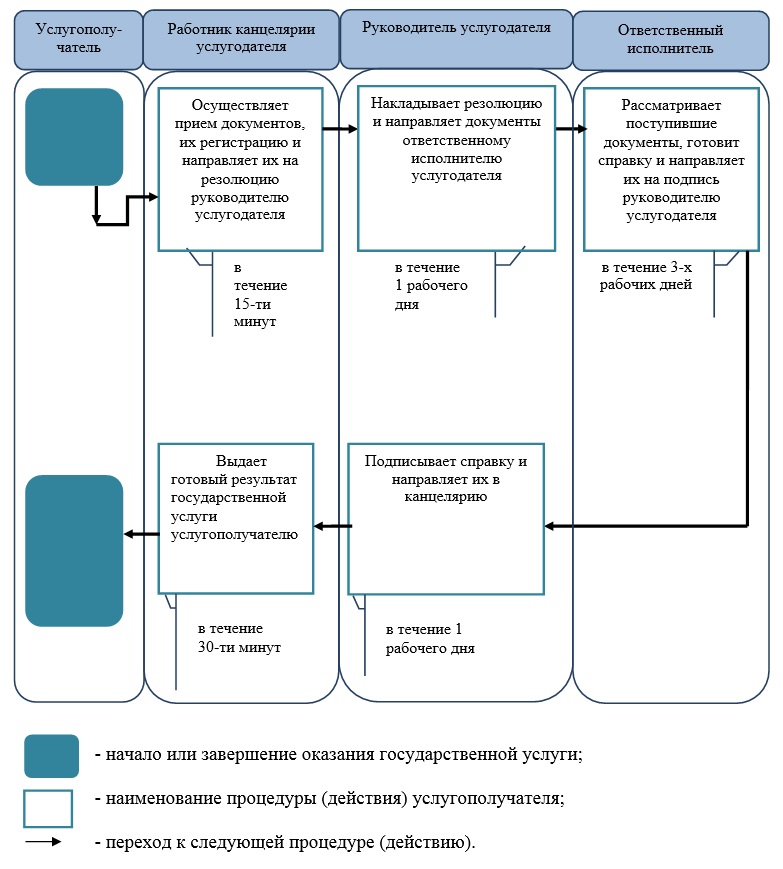 